SLO Bytes HardCopy
A publication of the San Luis Obispo PC Users’ Group
Vol. 38 No. 3                        March 2022February 6th   2022 First Session Notes by Alan Raul
B&H Payboo Credit Card
https://www.bhphotovideo.com/credit-cards Online & California Privacy Policyhttps://comenity.com/online-california-privacy-policy Comenity Capital Bankhttps://d.comenity.net/ac/bhphoto/public/home From Gene Barlow’s UGR - January 2022 Newsletterhttp://ugr7.com/ There are three tricks that will let you run an older Perpetual License safely:1 - Uninstall True Image Perpetual from your hard drive after the first year and run all future backups from your bootable CD or thumb drive. Remove your bootable media from your computer between backups. This prevents hackers from messing with your backup program to prevent good backups in the future.2 - Save your backups on an external hard drive. Physically disconnect your external hard drive between backups, to prevent hackers from deleting your backup image files.3 - Make sure you do full backups each week. Without having your True Image do automatic backups, you can easily forget to do your weekly backups.Follow these three steps and you can safely use True Image Perpetual for several years.Office Watch - Windows 11 for Microsoft Office users “A practical guide the new, changed and unfamiliar in Windows 11” Windows 11 for Microsoft Office users is a focused and practical look at Windows 11, especially written for the many people who use Microsoft Office. Fully up-to-date to the latest major update.https://office-watch.com/product/windows-11-for-microsoft-office-users/?attribute_subscriber-discount=yes Informed Delivery by USPS - Digitally preview your mail and manage your packages scheduled to arrive soon! Informed Delivery allows you to view greyscale images of the exterior, address side of letter-sized mail pieces and track packages in one convenient location.https://informeddelivery.usps.com/box/pages/intro/start.action The Case for Backup Over Sync - What’s the Difference Between Backup and Sync?https://www.backblaze.com/blog/the-case-for-backup-over-sync/ OldVersion.com provides free software downloads for old versions of programs, drivers, and games. So why not downgrade to the version you love? Because newer is not always better!http://www.oldversion.com/ Alan Raul▫▫▫▫▫▫▫▫▫▫▫▫▫▫▫▫▫▫▫▫▫▫▫March 6th, 2022 Program by Ralph SutterThe First ZOOM Session will feature Alan Raul offering a Questions and Answers program from 12:45-2:00 p.m.
Usual topics include security issues, recent changes in Windows operating systems, tablets and smart phones as well as demos of software and hardware. We always encourage questions and observations from the audience.
There will be a break from 2:00-2:30 pm allowing the audience to sip a beverage, pet the dog or stretchThe Second Session will continue with the format begun recently. Speakers will be members of the SLO Bytes audience. Afterwards, everyone is invited to pose computer issues that they face and/or solutions to them.  We will call this segment Potpourri.Contact Ralph at ralph@rsutter.com for more informationView Zoom tutorials at https://www.youtube.com/playlist?list=PLKpRxBfeD1kEM_I1lId3N_Xl77fKDzSXe  If you have any questions, please contact  ralph@rsutter.com 

Ralph Sutter▫▫▫▫▫▫▫▫▫▫▫▫▫▫▫▫▫▫▫▫▫▫▫Treasury Report by Kaye Raul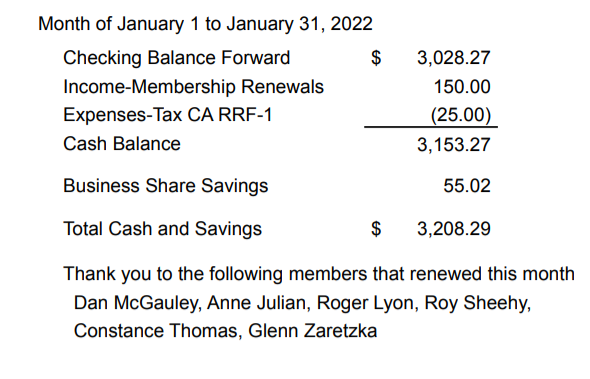 Kaye RaulPhoto Group Report by Ralph Sutter
Notes from the Meeting of 02/13/22TOPIC: Street Photography with or without PeopleRalph Sutter took a walk through the Village of Arroyo Grande with his dog Andy, capturing street scenes along the way.Alan Raul showed images from around Pismo Beach, including the downtown area, pier and the beach. These images were captured with an iPhone 13 Pro Max and a Sony A7iv w/a 24 - 70mm F4.0 lens. Except for the iPhone shots, everything else was modified using Adobe Photoshop 2022. He also showed the before and after shots of removing power lines and other distracting elements of the picture using the Spot Healing Brush.
https://helpx.adobe.com/photoshop/how-to/remove-unwanted-objects-from-photos.html His images can be viewed here:
http://www.365.acdsee.com/folders_public.php?profileid=1618852&folderid=2211657 John Waller visited Farmers' Markets in Arroyo Grande and San Luis Obispo day and night.During the Second Session, we discussed controlling depth of field and selective erasing of distracting objects in images.Kaye Raul demonstrated the ability of the just released photo editing program, Luminar Neo, to remove power lines from images with a single click.Ralph shared his frustration in not being able to successfully install Neo on his Windows desktop. Luminar responded quickly to Sutter's call for help but their suggestions didn't resolve the issue by the end of the Photo Group meeting. UPDATE: On Monday, 02/14/2022, Luminar released a fix and Ralph was able to successfully install and activate Neo.Alan followed, using Photoshop to simply remove power lines.Here is the meeting schedule for 2022  April 10
  May 15 (due to Mothers' Day on May 8th)
  June 12
  July 10
  August 14
  September 11
  October 09
  November 13
  December 11See the Links page for tutorials and other resourcesRalph Sutter▫▫▫▫▫▫▫▫▫▫▫▫▫▫▫▫▫▫▫▫▫▫▫Push Library
Look at the PUSH archives, http://www.slobytes.org/push/.  This is a repository of articles where you will find tips, product reviews, and personal recommendations contributed by computer clubs across the country.
They are provided courtesy of the Association of Computer User Groups, APCUG, the national organization with which SLO Bytes is affiliated. 
The actual PUSH articles are hyperlinked from the index located at
     http://www.slobytes.org/push/index.html  (All articles on one long page)
     http://www.slobytes.org/push/push-condensed.html  (Links to PUSH articles by month received)
You can view additional APCUG publications here:  http://www.slobytes.org/apcug/index.html  SLO Bytes Bulletin Board
Everyone can read the SLO Bytes Bulletin Board at http://slobytes.org/smf/index.php?board=1.0 but only subscribers can post comments or respond to the posts of others.  Despite the usual connotation of subscribe, it costs nothing to join the bulletin board.  It is free to all current SLO Bytes members.  However, to guard against cyber-mischief by spammers and other ne’er-do-wells, I have disabled self-registration.  If you want to be added to the bulletin board, please send your request to me at ralph@rsutter.com.
If you are currently registered with the SLO Bytes Bulletin Board and wish to change your password, you will find a video screen capture of how to do so at 
http://www.slobytes.org/documents/change-bb-password.mp4▫▫▫▫▫▫▫▫▫▫▫▫▫▫▫▫▫▫▫▫▫▫▫Club Information and Meeting TimesSLO Bytes, a PC Users Group dedicated to educating its members in the use of personal computers, digital devices and software, meets on the first Sunday of each month via Zoom.  Zoom credentials are sent to members twice shortly before each meeting. If you are a SLO Bytes member and don’t receive this e-mail, please contact ralph@rsutter.com. All meetings are open to the public at no cost. A general interest and Q&A session occurs from 12:45 PM to 2:00 PM and guest speaker presentations begin at 2:30 PM. Contact Ralph Sutter (ralph@rsutter.com)  or visit slobytes.org for additional information about SLO Bytes and the scheduled presentation. All ideas for speakers or presentation subjects are welcome.

HardCopy is a monthly publication of SLO Bytes PC Users' Group located in San Luis Obispo, California. Information in this newsletter is derived from both our own membership and other PC user group newsletters. The purpose of this publication is to inform our members of meetings and provide information related to the use of PCs and various operating systems.
Membership dues are $25 per year. Membership entitles you to our monthly newsletter via e-mail, technical assistance comradeship and a voice in the affairs of the club.▫▫▫▫▫▫▫▫▫▫▫▫▫▫▫▫▫▫▫▫▫▫▫Outside Special Interest Groups (SIGs)
The Linux Group normally meets via Zoom at 6:30 PM on the first Thursday of the month.
View the web site at www.slolug.com.  Contact Alan@alanraul.com for credentials to join the Zoom Session.

The Photography Group normally meets via Zoom beginning at 2:00 PM on the second Sunday of each month. Contact 

ralph@rsutter.com for credentials to join the Zoom Session.
Visit the website at www.slobytes.org/digital SLO Bytes Officers/Volunteers
Officers
John Waller- President/Programs Chair: johnlwaller@sbcglobal.net
Kaye Raul – Treasurer; Membership: kaye@kayeraul.com 
Ralph Sutter – Secretary, Webmaster/HardCopy Editor, Photo Group Leader: ralph@rsutter.com 
Alan Raul – Training Officer/Linux Group Leader: alan@alanraul.com
Advisors to the Board of Directors
Peter Stonehewer: blacklakepete@yahoo.com
Jim Buenrostro: jnb33@yahoo.comDisclaimer: Neither SLO Bytes PC Users' Group, its officers, editors, or contributors to this newsletter assume liability for damages arising out of this publication of any article, including but not limited to the listing of programming code, batch 
files and other helpful hints. Articles from this newsletter may be reprinted by other user groups if credit is given to both 

the author and newsletter from which it was taken. Reproduction of articles with a specific copyright notice is prohibited without prior permission from the original author. SLO Bytes Website: slobytes.org